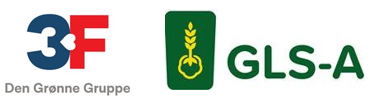 ANSÆTTELSESBEVIS FOR UDENLANDSKE PRAKTIKANTERParterOverenskomstFor ansættelsesforholdet gælder nedenstående overenskomst mellem GLS-A og 3F samt eventuelle lokalaftaler på virksomheden: Jordbrug			 Gartneri og planteskole Skovbrug			AnsættelsesdatoPraktikanten er ansat i virksomheden den  PrøvetidDen første måned af ansættelsen er en prøvetid, hvor begge parter kan ophæve praktikantforholdet uden varsel. StillingsbetegnelseMedarbejderen er ansat som praktikant.Arbejdssted fast arbejdssted/hovedarbejdssted   skiftende arbejdssteder ArbejdstidDen ugentlige arbejdstid udgør 37 timerArbejdstiden tilrettelægges og overarbejde mv. udføres i henhold til overenskomstens bestemmelser samt eventuelle lokalaftaler.LønLønnen udgør på ansættelsestidspunktet kr.  pr.  time  uge  måned.Lønnen udbetales bagud     hver 14. dag  månedsvis  andet SH-konto og fritvalgskontoDer foretages opsparing til SH-konto (søgnehelligdags- og fridagskonto) og fritvalgskonto jf. overenskomsten.Social sikringPraktikanten er omfattet af forsikringsordning i PensionDanmark. Praktikanten er omfattet af Arbejdsmarkedets Erhvervssikring.Virksomhedens arbejdsskadeforsikringsselskab er: Ferie og feriefridage Praktikanten optjener og afholder ferie jf. ferieloven og overenskomsten.Der optjenes ret til 1 feriefridag for hver 2,4 måneders beskæftigelse jf. overenskomsten. Ret til betalt fraværDer er ret til betalt fravær jf. overenskomstens regler.SygdomPraktikanten skal anmelde sygdom til: I øvrigt henvises til eventuelle personaleregulativer/personalehåndbog, som samtidig er udleveret til praktikanten. OpsigelseEfter udløbet af prøvetiden er praktikantforholdet uopsigeligt i den aftalte praktikperiode. Praktikantforholdet er tidsbegrænset til den  hvor det ophører uden yderligere varsel.PersonalehåndbogVirksomhedens personalehåndbog er udleveret til praktikanten:  Ja   NejØvrige væsentlige vilkår for praktikantforholdetUnderskrifter___________________________	_________________________________For virksomheden		Medarbejderens underskriftAnsættelsesbeviset er udarbejdet i samarbejde mellem GLS-A og 3F. Organisationerne bærer intet ansvar for forkert udfyldt ansættelsesbevis. Version 01.07.2023Arbejdsgiver:Praktikant:CVR nr.:Fødselsdato:Adresse:Adresse:Postnr. og by:Postnr. og by:Tlf.:Tlf.:E-mail:E-mail: